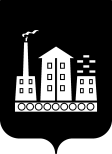 АДМИНИСТРАЦИЯГОРОДСКОГО ОКРУГА СПАССК-ДАЛЬНИЙ ПОСТАНОВЛЕНИЕ21 января 2021 г.              г. Спасск-Дальний, Приморского края                   № 21-паОб установлении расходного обязательства по капитальному ремонту и ремонту автомобильных дорог общего пользования населенных пунктов за счет дорожного фонда Приморского краяВ соответствии с Бюджетным кодексом Российской Федерации, Федеральным законом от 6 октября 2003 года N 131-ФЗ «Об общих принципах организации местного самоуправления в Российской Федерации», Законом Приморского края от 21 декабря 2020 года № 969-КЗ «О краевом бюджете на      2021 год и плановый период 2022 и 2023 годов», постановлением Администрации Приморского края от 27 декабря 2019 года № 919-па «Об утверждении государственной программы Приморского края «Развитие транспортного комплекса Приморского края» на 2020-2027 годы», в соответствии с Уставом городского округа Спасск-Дальний, Администрация городского округа Спасск-ДальнийПОСТАНОВЛЯЕТ:Установить, что расходы по капитальному ремонту и ремонту автомобильных дорог общего пользования населенных пунктов за счет дорожного фонда Приморского края, предусмотренные в бюджете городского округа Спасск-Дальний за счет средств субсидий, являются расходным обязательством городского округа Спасск-Дальний. Определить Администрацию городского округа Спасск-Дальний главным распорядителем средств субсидий.Назначить уполномоченным структурным подразделением Администрации городского округа Спасск-Дальний, обеспечивающим целевое и эффективное использование бюджетных средств на капитальный ремонт и ремонт автомобильных дорог общего пользования населенных пунктов за счет дорожного фонда Приморского края, управление градостроительства Администрации городского  округа Спасск-Дальний.Административному управлению Администрации городского округа Спасск-Дальний (Моняк) настоящее постановление  разместить на официальном сайте правовой информации  городского округа Спасск-Дальний.Контроль за исполнением настоящего постановления возложить на заместителя главы Администрации городского округа Спасск-Дальний       Патрушева К.О. Глава городского округа Спасск-Дальний				     А.К. Бессонов